Publicado en Madrid el 27/07/2022 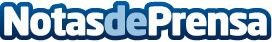 La seguridad alimentaria y el bienestar animal: un binomio indispensable en el sector porcinoLa apuesta por el bienestar animal y la seguridad alimentaria están relacionadas directamente con la sanidad y salud de los cerdos. Mejorar su bienestar contribuye a mejorar la seguridad alimentaria.  ISBRAN ha desarrollado GEOTERMIA, un sistema de climatización eficiente que cumple con las normativas y requerimientos de la UE y proporciona bienestar animal y confort. Informa EKMBDatos de contacto:En Ke Medio Broadcasting S.L.912792470Nota de prensa publicada en: https://www.notasdeprensa.es/la-seguridad-alimentaria-y-el-bienestar-animal Categorias: Veterinaria Industria Alimentaria Consumo http://www.notasdeprensa.es